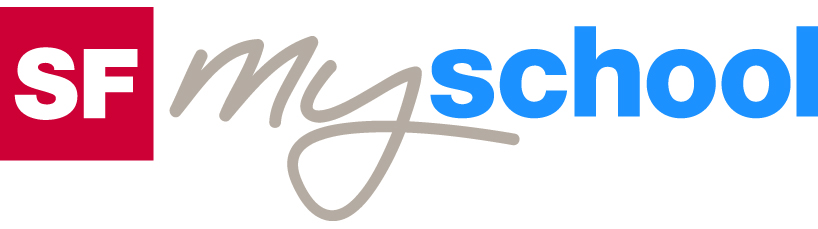 Lösungen zum
ArbeitsblattLösungen zum
Arbeitsblatt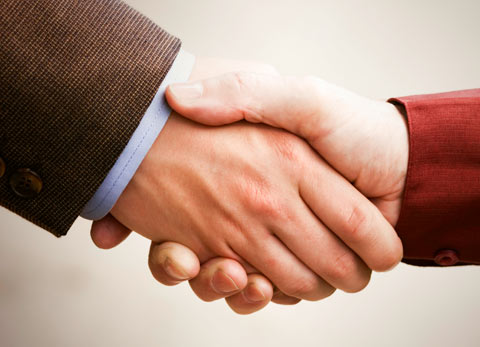 Wirtschaft und GesellschaftWirtschaft und GesellschaftWirtschaft und GesellschaftWirtschaft und GesellschaftHandeln (9)14:30 MinutenZweikanal-Ton Handeln (9)14:30 MinutenZweikanal-Ton Handeln (9)14:30 MinutenZweikanal-Ton Handeln (9)14:30 MinutenZweikanal-Ton 1. Mit welchen Gütern wird gehandelt?Öl, Gold, Aktien, Obligationen und so weiter. Individuelle Antworten2. Welches ist der Unterschied zwischen einem Detailhändler und einem Grosshändler? Ein Detailhändler bietet in seiner Boutique oder in seinem Fachgeschäft für den Endkunden zum Beispiel Schuhe oder Blumen an. Ein Grosshändler kauft an der Blumenbörse in Holland Blumen in grossem Stil ein, damit er diese an den Detailhändler weiterverkaufen kann.3. Welches sind die Funktionen des Zwischenhändlers Urs Jaquemet vom Ankauf bis zum Verkauf?Suche nach Verkäufern, Auswahl des Handelsgutes, Preisverhandlungen, Transport, Halten der Tiere bis zur Auktion, Organisation der Auktion mit Katalog, Räumlichkeiten und so weiter4. Welches sind die Risiken des Zwischenhändlers Urs Jaquemet vom Ankauf bis zum Verkauf?Ein Tier erkrankt oder stirbt, die Nachfrage bricht ein, ein Tier kann nicht verkauft werden.5. Wie kommt ein Marktpreis zustande?Der Preis hängt von Angebot und Nachfrage ab, also davon, wie stark die Leute etwas kaufen oder verkaufen wollen.6. Welche äusseren Einflüsse können einen Preis beeinflussen? Trends, Missernten, Kriege, Katastrophen, Spekulationen, Regierungskrisen7. Welche Faktoren beeinflussen den Preis einer Kuh?Erscheinungsbild, Gewicht, Alter, Futtersituation, Konkurrenzangebote. Nachfrage gross oder gesättigt?8. Wie gross war der Wert der Exporte und der Importe der Schweiz im Jahr 2008?Exporte: 215 Milliarden Franken, Importe: 195 Milliarden Franken9. Wo hat die WTO (World Trade Organization) ihren Hauptsitz?Genf10. Seit wann ist die Schweiz Mitglied der WTO?199511. Wie wird die Marge berechnet?Sie ist die Differenz zwischen dem Einkaufs- und dem Verkaufspreis, abzüglich der zusätzlich entstandenen Kosten.12. Welche Eigenschaften hat ein guter Auktionator?Schnell, aufmerksam, eloquent, Fremdsprachenkenntnisse